9.16 Rhombi & Squares Coordinate Proofs			Name: ___________________________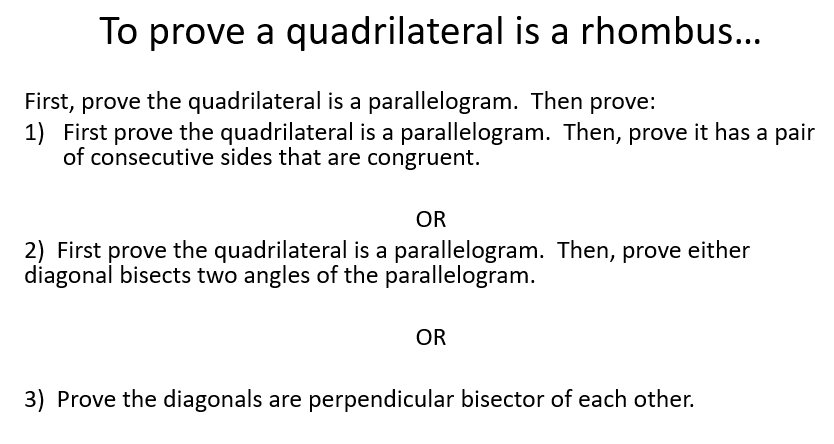 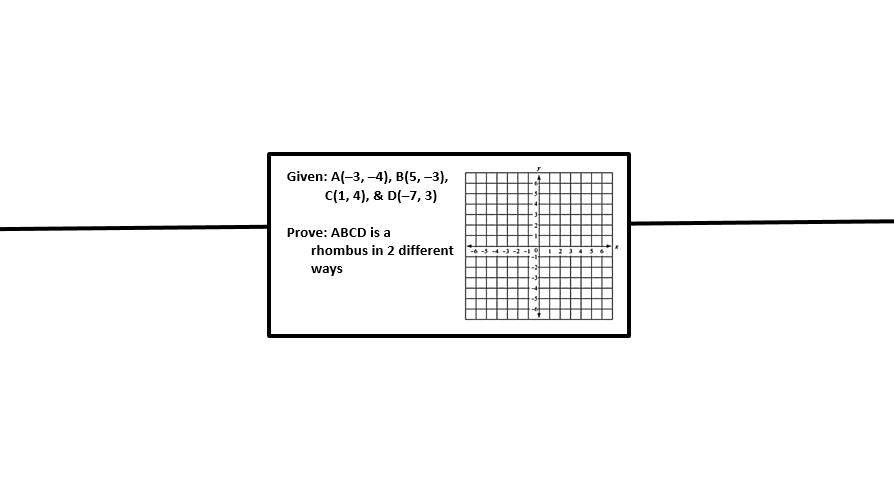 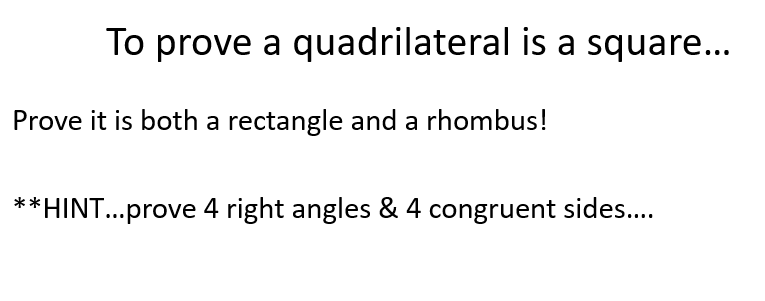 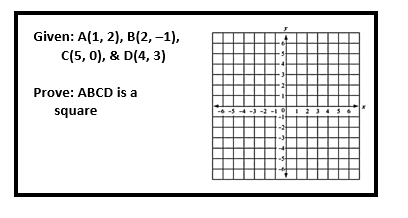 